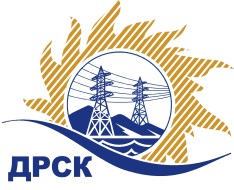 Акционерное Общество«Дальневосточная распределительная сетевая  компания»12.05.2017 г.   							                        № 456/УИТУведомление № 1 о внесение измененийв  Извещение и Документацию о закупке Организатор (Заказчик) закупочной процедуры – АО «Дальневосточная распределительная сетевая компания» (далее – АО «ДРСК») (Почтовый адрес: 675000, Амурская обл., г. Благовещенск, ул. Шевченко, 28, тел. 8 (4162) 397-268)Способ и предмет закупки: открытый запрос предложений   на право заключение договора на выполнение работ Лот №1 Создание инфраструктуры локальных вычислительных систем для СП Приморские Южные электрические сети.Лот №2 Создание инфраструктуры локальных вычислительных систем для СП Приморские Западные электрические сети, закупка 1172Извещение опубликованного на сайте в информационно-телекоммуникационной сети «Интернет» www.zakupki.gov.ru (далее — «официальный сайт») от 27.04.2017 под № 31705060872.         Внесены следующие изменения в  Извещение и Документацию о закупке:Пункт 10. Извещения читать в следующей редакции: «Срок предоставления Документации о закупке: с 27.04.2017г. по 17.05.2017г.».Пункт 14. Извещения читать в следующей редакции: «Сведения о дате начала и окончания приема заявок, месте и порядке их представления Участниками: Дата начала подачи заявок на участие в закупке: «27» апреля 2017 года.  Дата окончания приема заявок на участие в закупке: 15:00 часов местного (Благовещенского) времени (09:00 часов Московского времени) «17» мая 2017 года по адресу - https://rushydro.roseltorg.ru».         Пункт 16. Извещения читать в следующей редакции: «Дата, время и место вскрытия конвертов с заявками на участие в закупке: 15:00 часов местного (Благовещенского) времени (09:00 часов Московского времени) «17» мая 2017 года по адресу - ».        Пункт 17. Извещения читать в следующей редакции: «Дата, время и место рассмотрения заявок: Предполагается, что рассмотрение заявок участников закупки будет осуществлено в срок до 17:00 часов (Благовещенского) времени 15.06.2017 по адресу Организатора. Организатор вправе, при необходимости, изменить данный срок».       Пункт 18. Извещения читать в следующей редакции: «Дата, время и место подведения итогов закупки: Предполагается, что подведение итогов  закупки будет осуществлено в АО «ДРСК»  в срок до 17:00 часов (Благовещенского) времени до 22.06.2017 Организатор вправе, при необходимости, изменить данный срок».       Пункт 4.2.15. Документации о закупке читать в следующей редакции: Срок окончания приема заявок на участие в закупке «15:00 часов местного (Благовещенского) времени (09емьсот пятьдесят пять тысяч четырестадвести:00 часа Московского времени) «17» мая 2017 года. По адресу - https://rushydro.roseltorg.ru.. (далее - ЭТП)».        Пункт 4.2.16. Документации о закупке читать в следующей редакции: Сроки предоставления участникам закупки разъяснений положений документации о закупке: Дата начала предоставления разъяснений: «27» апреля 2017 г. Дата окончания предоставления разъяснений: «17» мая 2017 года».Пункт 4.2.17. Документации о закупке читать в следующей редакции: Дата и время вскрытия конвертов с заявками на участие в закупке: «15:00 часов местного (Благовещенского) времени (09емьсот пятьдесят пять тысяч четырестадвести:00 часа Московского времени)  «17» мая 2017 года. По адресу - https://rushydro.roseltorg.ru. (далее - ЭТП)».Пункт 4.2.18. Документации о закупке читать в следующей редакции: Дата, время и место рассмотрения заявок: «Предполагается, что рассмотрение заявок будет осуществлено в срок до 17:00 (Благовещенского) времени 15.06.2017 г. по адресу Организатора. Организатор вправе, при необходимости, изменить данный срок».Пункт 4.2.19. Документации о закупке читать в следующей редакции: Дата, время и место подведения итогов закупки: Предполагается, что подведение итогов  закупки будет осуществлено в срок до 17:00 (Благовещенского) времени  до 22.06.2017 г по адресу 675000, Благовещенск, ул. Шевченко, 28, каб. 122. Организатор вправе, при необходимости, изменить данный срок.Все остальные условия Извещения и Документации о закупке остаются без изменения.Ответственный секретарь Закупочной           комиссии 2 уровня АО «ДРСК»                                                              М.Г. ЕлисееваИсп. Чуясова Е.Г.. тел.(416-2) 397-268